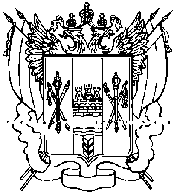 Администрация Киевского сельского поселенияП О С Т А Н О В Л Е Н И Е17.07.2018                                                     № 70                                  с.КиевкаО внесении изменений в постановление № 100 от 26.12.2014 «Об утверждении Порядка организации сбора отработанных ртутьсодержащих ламп на территории Киевского сельского поселения»В соответствии со ст.16 Федерального закона от 29.12.2014г. № 458-ФЗ о внесении изменений в п. 30 части 1 ст. 12 Федерального закона от 04.05.2011 № 99-ФЗ «О лецензировании отдельных видов деятельности», протестом прокуратуры Ремонтненского района от 22.06.2018 № 7-19-2018/1293,ПОСТАНОВЛЯЮ:1.  Пункт 3 части 2 Порядка организации сбора отработанных ртутьсодержащих ламп на территории Киевского сельского поселения – исключить.           2. Контроль за исполнением постановления оставляю за собой. Глава Администрации Киевскогосельского поселения                                                        Г.Г.Головченко